Утверждаю_________________Глава МО «Катунинское» Михайлов М.В.15 мая 2017г.АДМИНИСТРАЦИЯ МУНИЦИПАЛЬНОГО ОБРАЗОВАНИЯ «КАТУНИНСКОЕ»ДИЗАЙН-ПРОЕКТ БЛАГОУСТРОЙСТВАДВОРОВОЙ ТЕРРИТОРИИ ПОСЕЛКА КАТУНИНО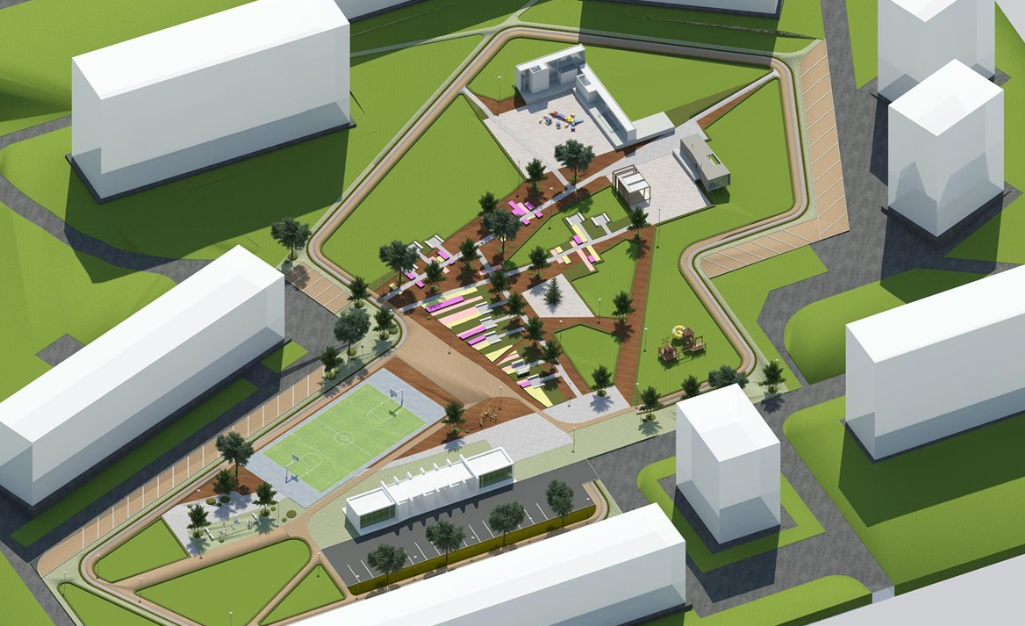 КАТУНИНО2017 ГОДСОСТАВ ДИЗАЙН - ПРОЕКТАПояснительная запискаСхема благоустройства, разработанные узлыСостав и объем работТехнико-экономические показателиМалые архитектурные формы1.ПОЯСНИТЕЛЬНАЯ ЗАПИСКА         Данным проектом предусматривается благоустройство дворовой территории дома № 5 и дома № 6 по ул.Катунина в поселке Катунино, Приморского района, Архангельской области в рамках реализации программы «Формирование комфортной городской среды».        Основные мероприятия, предусматриваемые проектом: - демонтаж существующего тротуара у дома № 5 по ул.Катунина;- демонтаж существующего проезда у дома № 5, 6  по ул.Катунина;- частичный ремонт тротуара у дома № 6  по ул.Катунина;- устройство тротуара с асфальтобетонным покрытием у дома № 5 по ул.Катунина; - устройство дворового проезда с асфальтобетонным покрытием у дома № 5, 6  по ул.Катунина; - установка скамеек;- установка металлических урн;       Исполнитель мероприятий предусмотренных проектом будет определен по результатам электронного аукциона согласно ФЗ №44 «О контрактной системе в сфере закупок товаров, работ, услуг для обеспечения государственных и муниципальных нужд».Предполагаемые сроки производства работ – 3 квартал 2017 года.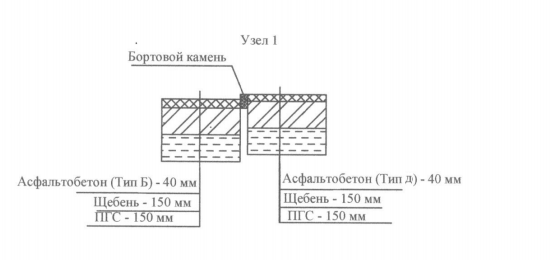 3. СОСТАВ И ОБЪЕМ РАБОТ4.ТЕХНИКО-ЭКОНОМИЧЕСКИЕ ПОКАЗАТЕЛИплощадь тротуара у дома № 5 по ул.Катунина – 132,5 м.кв.площадь проезда у дома № 5 по ул.Катунина – 321 м.кв.площадь тротуара у дома № 6 по ул.Катунина – 66 м.кв.площадь проезда у дома № 6 по ул.Катунина – 216 м.кв.5.МАЛЫЕ АРХИТЕКТУРНЫЕ ФОРМЫ5.1. Скамья 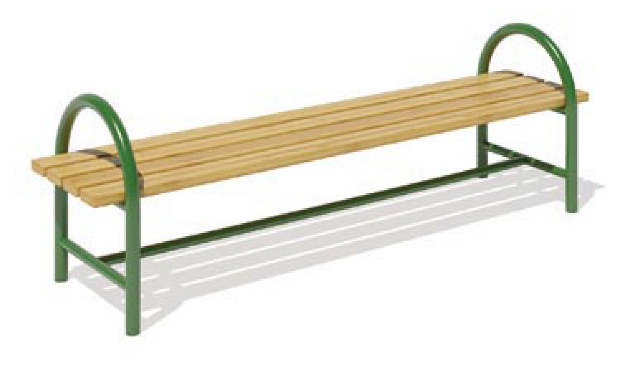 Длина 1500ммШирина 300ммВысота 500ммУрна металлическая опрокидывающаяся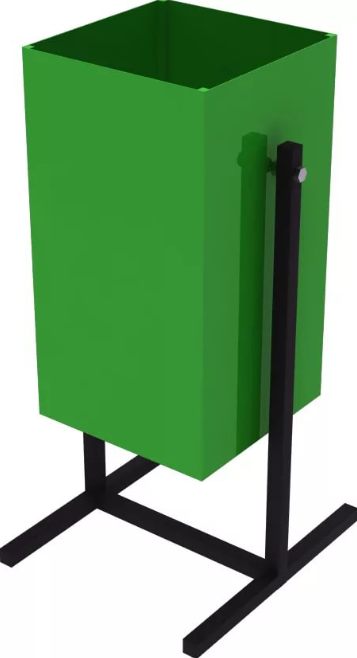 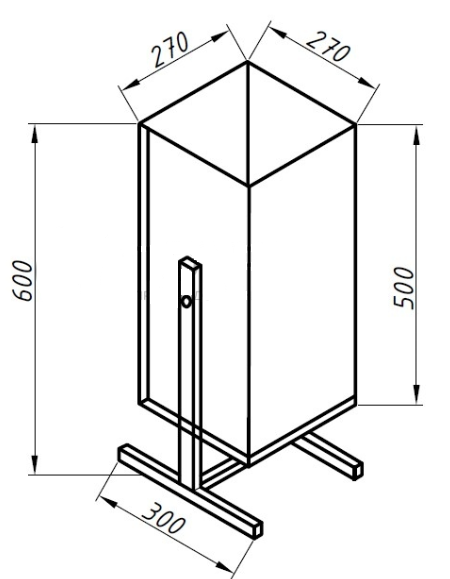 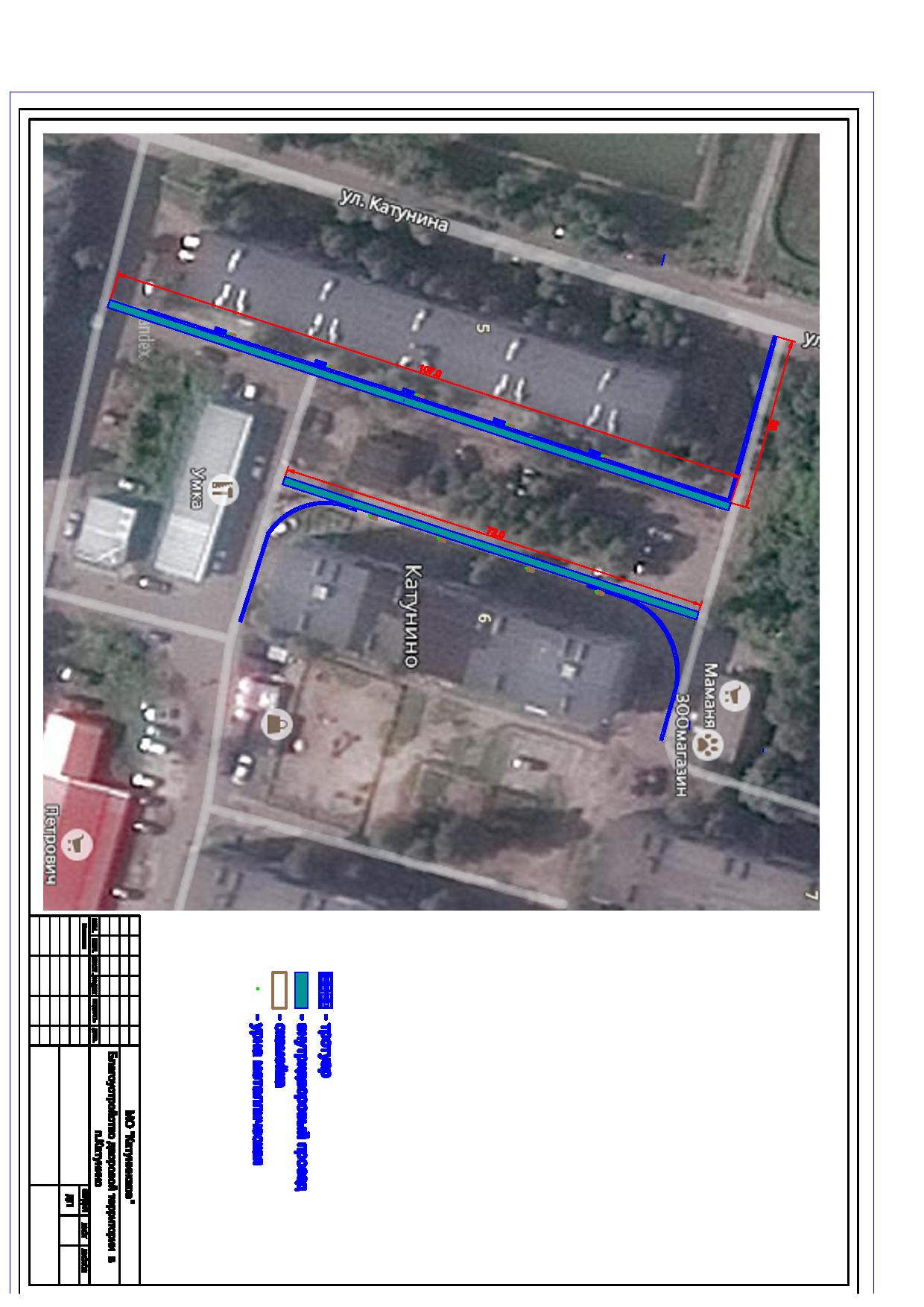 № ппНаименованиеЕд. изм.КоличествоПримечание12345Ул. Катунина д.5 Ул. Катунина д.5 Ул. Катунина д.5 Ул. Катунина д.5 Ул. Катунина д.5 1Разборка бортовых камней: на бетонном основании100 м1,082Разборка покрытий и оснований: асфальтобетонных с помощью молотков отбойных100 м3 конструкций0,07353Разборка тротуаров и дорожек из плит с их отноской и укладкой в штабель100 м2 основания0,724Разборка горизонтальных поверхностей бетонных конструкций при помощи отбойных молотков, бетон марки: 1001 м3 бетона35,345Разборка покрытий и оснований: щебеночных100 м3 конструкций0,4286Уплотнение грунта пневматическими трамбовками, группа грунтов: 1-2100 м3 уплотненного грунта1,284ПроездПроездПроездПроездПроезд7Устройство подстилающих и выравнивающих слоев оснований: из песчано-гравийной смеси100 м3 материала основания (в плотном теле)0,48158Устройство оснований толщиной 15 см из щебня фракции 40-70 мм при укатке каменных материалов с пределом прочности на сжатие до 68,6 МПа (700 кгс/см2): однослойных1000 м2 основания0,3219Розлив вяжущих материалов1 т0,25710Устройство покрытия толщиной 4 см из горячих асфальтобетонных смесей плотных мелкозернистых типа АБВ, плотность каменных материалов: 2,5-2,9 т/м31000 м2 покрытия0,321ТротуарТротуарТротуарТротуарТротуар11Устройство подстилающих и выравнивающих слоев оснований: из песчано-гравийной смеси, дресвы100 м3 материала основания (в плотном теле)0,198712Устройство оснований толщиной 15 см из щебня фракции 40-70 мм при укатке каменных материалов с пределом прочности на сжатие до 68,6 МПа (700 кгс/см2): однослойных1000 м2 основания0,132513Устройство покрытия дорожек и тротуаров из горячих асфальтобетонных смесей асфальтоукладчиками типа «VOGELE» малых типоразмеров толщиной слоя 4 см1000 м20,132514Регулирование высотного положения крышек колодцев с подъемом на высоту: до 5 см1 колодец215Поставка урн металлических опрокидывающихсяшт.516Поставка скамеекшт.5Установка бортового камняУстановка бортового камняУстановка бортового камняУстановка бортового камняУстановка бортового камня17Установка бортовых камней бетонных: при других видах покрытий100 м бортового камня3,64Ул. Катунина д. 6Ул. Катунина д. 6Ул. Катунина д. 6Ул. Катунина д. 6Ул. Катунина д. 618Разборка бортовых камней: на бетонном основании100 м1,0319Разборка горизонтальных поверхностей бетонных конструкций при помощи отбойных молотков, бетон марки: 1001 м3 бетона21,620Разборка покрытий и оснований: щебеночных100 м3 конструкций0,21621Уплотнение грунта пневматическими трамбовками, группа грунтов: 1-2100 м3 уплотненного грунта0,648ПроездПроездПроездПроездПроезд22Устройство подстилающих и выравнивающих слоев оснований: из песчано-гравийной смеси100 м3 материала основания (в плотном теле)0,32423Устройство оснований толщиной 15 см из щебня фракции 40-70 мм при укатке каменных материалов с пределом прочности на сжатие до 68,6 МПа (700 кгс/см2): однослойных1000 м2 основания0,21624Розлив вяжущих материалов1 т0,17325Устройство покрытия толщиной 4 см из горячих асфальтобетонных смесей плотных мелкозернистых типа АБВ, плотность каменных материалов: 2,5-2,9 т/м31000 м2 покрытия0,216ТротуарТротуарТротуарТротуарТротуар26Устройство подстилающих и выравнивающих слоев оснований: из песчано-гравийной смеси100 м3 материала основания (в плотном теле)0,09927Устройство оснований толщиной 15 см из щебня фракции 40-70 мм при укатке каменных материалов с пределом прочности на сжатие до 68,6 МПа (700 кгс/см2): однослойных1000 м2 основания0,06628Устройство покрытия дорожек и тротуаров из горячих асфальтобетонных смесей асфальтоукладчиками типа «VOGELE» малых типоразмеров толщиной слоя 4 см1000 м20,06629Поставка урн металлических опрокидывающихсяшт.430Поставка скамеекшт.4Установка бортового камняУстановка бортового камняУстановка бортового камняУстановка бортового камняУстановка бортового камня31Установка бортовых камней бетонных: при других видах покрытий100 м бортового камня1,78